ДЕКОРАТИВНЫЕ ПАНЕЛИ (RP)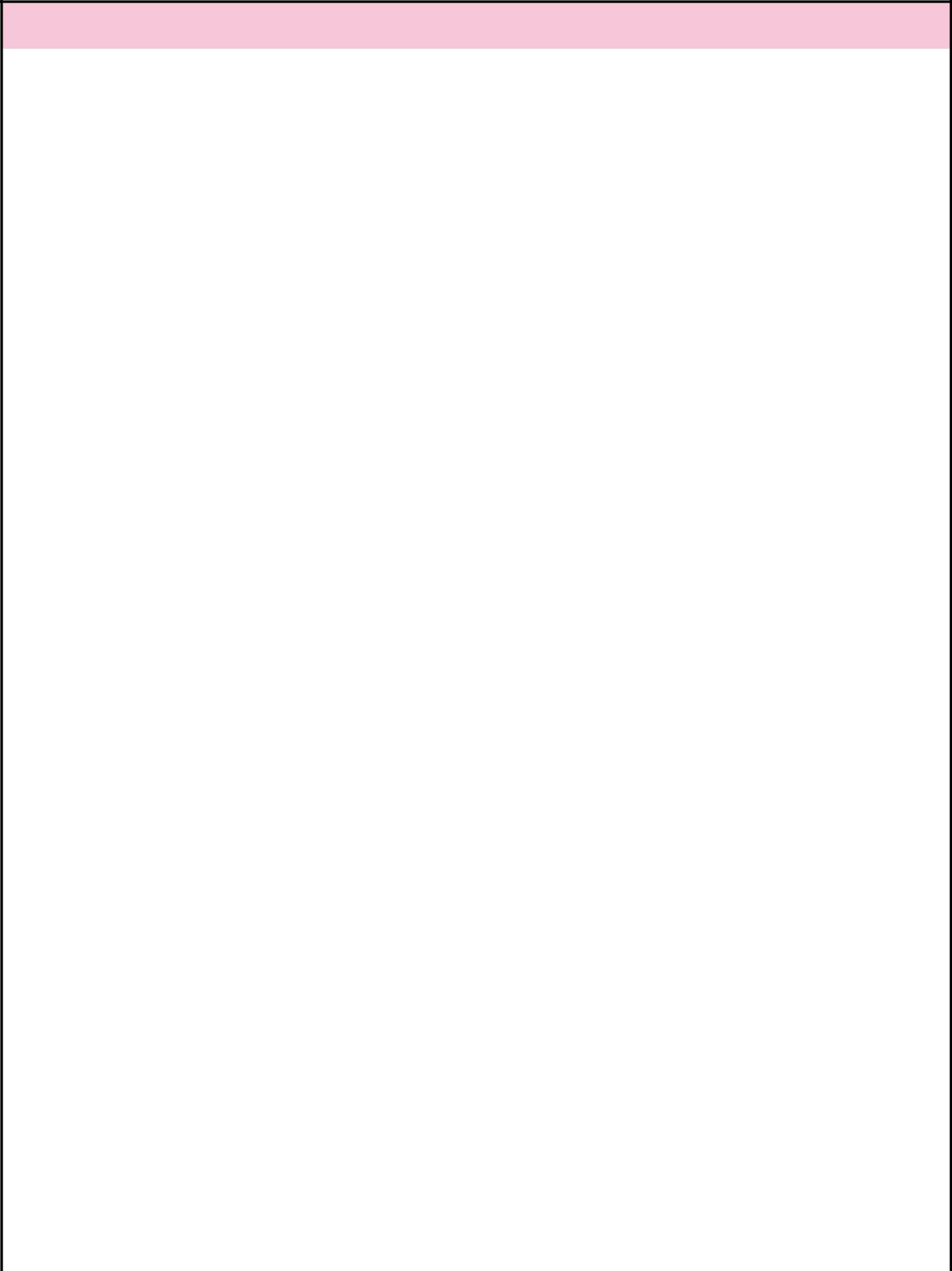 ФИБРООПТИЧЕСКИЕ ИЗДЕЛИЯ (RF)01.05.2021Прайс-лист ООО "РеаМед"Условные обозначения: H - высота, L - длина, W - ширина, D - диаметр, P - толщина.Условные обозначения: H - высота, L - длина, W - ширина, D - диаметр, P - толщина.Условные обозначения: H - высота, L - длина, W - ширина, D - диаметр, P - толщина.Условные обозначения: H - высота, L - длина, W - ширина, D - диаметр, P - толщина.Условные обозначения: H - высота, L - длина, W - ширина, D - диаметр, P - толщина.Товары с артикулом R - производитель ООО "РеаМед"Товары с артикулом R - производитель ООО "РеаМед"ЕДЕНИЦААРТИКУЛНАИМЕНОВАНИЕ ТОВАРАГАБАРИТЫИЗМЕРЕНИЯИЗМЕРЕНИЯКОЛ-ВОЦЕНАВОЗДУШНОПУЗЫРЬКОВЫЕ ТРУБКИ (RV)ВОЗДУШНОПУЗЫРЬКОВЫЕ ТРУБКИ (RV)ВОЗДУШНОПУЗЫРЬКОВЫЕ ТРУБКИ (RV)Интерактивная воздушнопузырьковая трубка “Ручеек” сRV001пультом управленияH170 D12шт.130000Интерактивная воздушнопузырьковая трубка “Радуга” сRV002пультом управленияH170 D15шт.133125Интерактивная воздушнопузырьковая трубкаRV003“Вдохновение” с пультом управленияH200 D15шт.134125Интерактивная воздушнопузырьковая трубка “Мечта” сRV004пультом управленияH200 D20шт.140150Интерактивная воздушнопузырьковая трубкаRV005“Настроение” с пультом управленияH170 D10шт.123290RV006Интерактивная воздушнопузырьковая трубка малаяH100шт.119115RV007Мягкая платформа для воздушнопузырьковой трубкиL60 W60 H30шт.18075RV008Мягкая платформа для воздушнопузырьковой трубкиL85 W85 H30шт.111190L100 W100RV009Мягкая платформа для воздушнопузырьковой трубкиH30шт.112250Мягкая платформа для воздушнопузырьковой трубкиRV010(1/4 круга)L80 W80 H30шт.112240Мягкая платформа для воздушнопузырьковой трубкиL100 W100RV011(1/4 круга)H30шт.114440RV012Мягкая платформа для воздушнопузырьковой трубкиL50 W50 H25шт.16815Комплект из двух акриловых зеркал дляRV013воздушнопузырьковой трубкиL170 W50шт.114510Комплект  из двух акриловых зеркал дляRV014воздушнопузырьковой  трубкиH120 W60шт.115625Комплект  из двух акриловых зеркал дляRV015воздушнопузырьковой  трубкиH170 W60шт.118335Комплект  из двух акриловых зеркал дляRV016воздушнопузырьковой  трубкиH170 W85шт.122285Комплект  из двух акриловых зеркал дляRV017воздушнопузырьковой  трубкиH170 W100шт.127160Комплект  из двух акриловых зеркал дляRV018воздушнопузырьковой  трубкиH200 W60шт.119985Комплект  из двух акриловых зеркал дляRV019воздушнопузырьковой  трубкиH200 W85шт.127160Комплект  из двух акриловых зеркал дляRV020воздушнопузырьковой  трубкиH200 W100шт.126625Интерактивная воздушнопузырьковая трубка  “Ручеек-RV0212” с пультом управленияH200 D12шт.129625Мягкая платформа для воздушнопузырьковой трубкиRV022(1/4 круга)L85 W85 H30шт.112995Интерактивная воздушнопузырьковая трубкаRV023“Настроение-2” с пультом управленияH200 D10шт.124010Интерактивная воздушнопузырьковая панель малая сL128 W20RV024пультом управленияH110шт.169145Интерактивная воздушнопузырьковая панель средняя сL128 W25RV025пультом управленияH160шт.177250Интерактивная воздушнопузырьковая панель большая сL128 W30RV026пультом управленияH210шт.198045Интерактивная воздушнопузырьковая панельL100 W10RV027«Бесконечность» с пультом управленияH100шт.171250Интерактивная воздушнопузырьковая панель «Волна» сL100 W10RV028пультом управленияH100шт.153750RV029Интерактивная вихревая колонна  с пультом управленияH50 D20шт.164990RV030Интерактивная вихревая колонна  с пультом управленияH100 D20шт.171250RV031Интерактивная вихревая колонна  с пультом управленияH150 D20шт.177565RV032Интерактивный фонтан с пультом управления H50H50 D20шт.166765RV033Интерактивный фонтан с пультом управления H100H100 D20шт.173050RV034Интерактивный фонтан с пультом управления H150H150 D20шт.180500RV035Интерактивный фонтан с пультом управления H200H200 D20шт.186815RV036Оголовок для воздушнопузырьковых трубокшт.13500Интерактивная воздушнопузырьковая трубкаRV037“Фантазия” с пультом управленияH150 D10шт.110375Интерактивная воздушнопузырьковая трубка “Мечта-2”RV038с пультом управленияH200 D20шт.126250СУХИЕ БАССЕЙНЫ (RB)СУХИЕ БАССЕЙНЫ (RB)Интерактивный сухой бассейн (РекомендуемоеL150 W150RB001количество шариков - 1750 шт.)H66шт.162735Интерактивный сухой бассейн (РекомендуемоеL217 W217RB002количество шариков - 3000 шт.)H66шт.187700Интерактивный сухой бассейн (1/4 круга)L150 W150RB004(Рекомендуемое количество шариков - 1250 шт.)H66шт.157135Вибромузыкальный сухой бассейн (РекомендуемоеL150 W150RB006количество шариков - 1750 шт.)H66шт.176720Вибромузыкальный сухой бассейн (1/4 круга)L150 W150RB007(Рекомендуемое количество шариков - 1250 шт.)H66шт.182295Вибромузыкальный сухой бассейн (РекомендуемоеL217 W217RB008количество шариков - 3000 шт.)H66шт.197025Мягкий сухой бассейн (Рекомендуемое количествоL150 W150RB009шариков - 1750 шт.)H50шт.132565Мягкий сухой бассейн (Рекомендуемое количествоL200 W200RB010шариков - 3000 шт.)H50шт.141945RB011Прозрачный шарик для сухого бассейнаD7шт.112,5RB012Цветной шарик для сухого бассейнаD7шт.112,5Акриловая зеркальная панель к интерактивному сухомуRB013бассейнуH50 W150шт.110450Акриловая зеркальная панель к интерактивному сухомуRB014бассейнуH50 W200шт.111145RB015Мягкая ступенька к бассейнуL100 W40 H40шт.18910Интерактивный сухой бассейн (1/4 круга)L200 W200RB019(Рекомендуемое количество шариков - 2500 шт.)H66шт.191500МЯГКИЕ СИДЕНЬЯ, МАТЫ И ИГРОВЫЕ НАБОРЫ (RM)МЯГКИЕ СИДЕНЬЯ, МАТЫ И ИГРОВЫЕ НАБОРЫ (RM)МЯГКИЕ СИДЕНЬЯ, МАТЫ И ИГРОВЫЕ НАБОРЫ (RM)RM001Мягкая форма “Пуфик 50”D50шт.14335RM002Мягкая форма “Пуфик 75”D75шт.16535RM003Мягкая форма “Пуфик 90”D90шт.18525RM004Мягкая форма “Пуфик круглый”D70 H30шт.16050RM005Мягкая форма “Остров”D140 H50шт.117810RM006Мягкое сиденье с подлокотникамиL90 W80 H80шт.111690L140W 100RM007Кресло-пуфикH70шт.113890RM008Кресло-качалкашт.120625RM009Терапевтическое кресло-кубикL60 W75 H60шт.114520RM010Терапевтическое кресло-кубик для взрослыхL75 W75 H61шт.119175L145 W100RM011Музыкальное кресло-подушкаH60шт.128160RM012Пуфик-мячD60шт.15710RM013Кресло-лепестокшт.174115RM014Мягкий комплекс “Ромашка” (5 элементов)шт.187395RM015Мягкий игровой набор “Камушки” (7 элементов)D60шт.142410Мягкий игровой набор “Полоса препятствий” (15RM016элементов)шт.158115RM017Мягкий набор “Арка” (6 элементов)шт.123900RM018Мягкий туннель с донышкомL100 H73шт.110285Мягкий игровой набор “Маленький гимнаст” (3RM019элемента)шт.125385RM020Мягкий игровой набор “Городок” (21 элемент)шт.149250RM021Домик с ходами внутриL80 W80 H100шт.137020RM022Мат настенный, толщина 6 смL100 W100 P6м216115RM023Мат настенный, толщина 10 смL100 W100 P10м217325L100 W100м2.RM024Мат настенный “Волна”, толщина 10 смP10м2.19060L 200 W 100м2RM025Мат напольный, толщина 10 смP10м2210785RM026Мягкий ограничительный блокH15 W15пог.м.13810RM027Детская подушечка с грануламиL40 W40шт.11995RM028Детская подушечка с грануламиL50 W50шт.12200RM029Гранулы пенопласта для мягких модулей0,4 куб.м.шт.11595RM030Мягкий игровой набор «Бассейн»D180 H30шт.146650L205 W195RM031Мягкий игровой «Уголок»H60шт.161260L160,5 W55RM032Мягкий диванH78шт.128575RM033Мат настенный «Волна» с зеркальной панельюL100 W100 P10м2115095ТАКТИЛЬНОЕ ОБОРУДОВАНИЕ (RT)ТАКТИЛЬНОЕ ОБОРУДОВАНИЕ (RT)RT001Тактильная панель с декоративными элементамиH75 W120шт.111475RT002Тактильный диск с декоративными элементамиD95шт.112535RT003Двухсторонняя тактильная панель “Звездочка”H38 W61 P25шт.113235RT004Двухсторонняя тактильная панель “Елочка”H38 W61 P25шт.113235RT005Акустическая настенная тактильная панельH120 W100шт.123100RT006Фиброоптическая тактильная панельH120 W100шт.127935L50 W30 H1.5RT007Тактильная дорожка (7 составных модулей)Общая L: 3,5 м.шт.118275RT008Тактильные ячейки (в комплекте  6 ячеек)L25 W15 H15шт.112465RT009Тактильные ячейки (модуль из 6 ячеек)W95 H20 P17шт.19875RT010Тактильная панель "Дуэт"H73 W110шт.115335L114 W10 HRT011Тактильный комплекс “Солнышко” (11 модулей)1,8шт.140815RT012Тактильно-развивающий комплекс “Пирамида”L70 W70 H47шт.130735Тактильно-развивающая панель “Разноцветное домино”RT013(12 домино, настольный модуль)L72 W10 H12шт.15090Тактильно-развивающая панель “Разноцветное домино”RT014(6 домино)L36 W10 H12шт.13365Тактильно-развивающая панель “Разноцветное домино”L39,5 W15,5RT015(6 домино, 1/4 круга)H12шт.13365Тактильно-развивающая панель “Разноцветное домино”L185 W120RT016(3 домино, стартовая)H120шт.11670Тактильно-развивающая панель “Разноцветное домино”RT017(12 домино, настенный модуль)L72 W10 H12шт.14760RT018Тактильно-развивающая панель “Цветные круги”L40 W40шт.15395RT019Тактильно-развивающая панель “Лабиринт-цветок”L40 W40шт.15395RT020Тактильно-развивающая панель “Лабиринт-колесо”L40 W40шт.15395RT021Тактильно-развивающая панель “Замочки”L40 W40шт.17015RT022Тактильно-развивающая панель “Кисточки”L40 W40шт.14065RT023Тактильно-развивающая панель “Текстуры”L40 W40шт.13015RT024Тактильно-развивающая панель “Магнитные шарики”L40 W40шт.14795RT025Тактильно-развивающая игрушка “Трещотка”D25шт.14345RT026Тактильно-развивающая игрушка “Палитра”D25шт.13575RT027Сухой душH150 L40 W40шт.17145RT028Сенсорная тропаL300 W35шт.19525RT029Мягкая тактильная панельH100 W100 P10шт.121215Тактильно-развивающая панель “ПланетарныйRT030механизм”L40 W40шт.15950RT031Домик с дверцами и замочкамиL34 W25 H25шт.17140RT032Тактильный ящикL30 W30 H30шт.19500RT033Набор настенных креплений для панелейшт.14275RT034Тактильно-развивающая панель “Замочки 2”L40 W40шт.13500RT035Тактильно-развивающая панель “Кистевой тренажер”L40 W40 W4,5шт.14135Опора двухсторонняя  для тактильно-развивающихRT036панелей - 2 панелиL43 W32 H48шт.14485Опора двухсторонняя  для тактильно-развивающихRT037панелей - 4 панелиL84 W32 H48шт.15735Опора двухсторонняя  для тактильно-развивающихRT038панелей - 6 панелиL125 W32 H48шт.17695«Следочки» комплект из 6-и пар с различнымRT039покрытиемL29 W14 H3шт.19945RT040Панель «Лабиринт»L120 W120шт.133185RT041Панель «Шестеренки»L120 W120шт.136965RT042Панель «Мозаика»L120 W120шт.139200RT043Панель «Горки»L120 W120шт.135915RT044Зубчатые колёсашт.149125Основание панели с тактильными навеснымиL120 H120RT045элементамиW18шт.115350RT046Тактильный навесной элемент - «Ковролин мягкий»L32,3 H16,6шт.11020RT047Тактильный навесной элемент - «Ковролин жесткий»L32,3 H16,6шт.1995RT048Тактильный навесной элемент - «Искусственная трава»L32,3 H16,6шт.1995RT049Тактильный навесной элемент - «Металл»L32,3 H16,6шт.11120RT050Тактильный навесной элемент - «Магнитные шарики»L28 W5шт.11800RT051Тактильный навесной элемент - «Магнитный порошок»L28 W5шт.12460RT052Тактильный навесной элемент - «Шпильки»L28 W5шт.11200RT053Тактильный навесной элемент - «Цепи»L20 W3.5шт.1770RT054Тактильный навесной элемент - «Бубенчики»L15 W2.5шт.1570RT055Тактильный навесной элемент - «Шестерёнки 7 шт»L49 W30шт.13045RT056Тактильный навесной элемент - «Шестерёнки 3 шт»L24.2 W14.3шт.11685RT057Тактильный навесной элемент - «Ёлочка»L30 W9шт.11450RT058Тактильный навесной элемент - «Счеты»L16.5 H12шт.11290RT059Тактильный навесной элемент - «Беличье колесо»L16.5 H15.5шт.12065RT060Тактильный навесной элемент - «Вертушка»L12.5 H12шт.11535RT061Тактильный навесной элемент - «Вертушка зеркальная»L18 H10шт.11765RT062Тактильный навесной элемент - «Песочные часы»D 15шт.12435RT063Тактильный навесной элемент - «Диск»D 15шт.11200RT064Тактильный навесной элемент - «Молоточек»L17.5 H8шт.11210RT065Тактильный навесной элемент - «Вращающиеся шары»L16 H16шт.11645Тактильный навесной элемент - «Зеркальный диск сRT066шариками»D 15шт.12365RT067Тактильный навесной элемент - «Шнуровка»L10 W6шт.1790RT068Тактильный навесной элемент - «Щётка»L16.5 W4шт.1440RT069Тактильный навесной элемент - «Веревки»L23шт.1485RT070Тактильный навесной элемент - «Бубен»D 15шт.11485RT071Тактильный навесной элемент - «Ксилофон»L33.5 W21шт.11250Тактильный навесной элемент - «Набор - «ЗубчатыеRT072колёса 10 шт»»шт.121625RT073Тактильный навесной элемент - «Набор - «Горки 6 шт»»шт.120565Тактильная панель с навесными элементами- 24L120 H120RT074элементаW18шт.148815Тактильная панель с навесными элементами- 13L120 H120RT075элементовW18шт.133735RT076Сенсорная дорожка из бука (4 модуля)L50 W46 Н4шт.130750RT077Сенсорная дорожка из фанеры (4 модуля)L50 W46 Н3шт.115000RT078Панель тактильно-развивающая «Магнитная»L120 W120шт.172500RT079Тактильно-развивающая панель “Хоккей”L60 W30 Н4шт.14500РАЗВИВАЮЩЕЕ ОБОРУДОВАНИЕ (RR)РАЗВИВАЮЩЕЕ ОБОРУДОВАНИЕ (RR)Настольный световой модуль из сосны для рисованияRR001песком (в комплект входит песок 12,5 кг)W70 L63 H14шт.119090Настольный световой модуль из бука для рисованияRR002песком (в комплект входит песок 12,5 кг)W70 L63 H14шт.121175Световой стол из сосны для рисования песком (вRR003комплект входит песок 12,5 кг)W70 L63 H63шт.122220Световой стол из бука для рисования песком (вRR004комплект входит песок 12,5 кг)W70 L63 H63шт.122950RR005Песок кварцевый 25 кг в мешкешт.11195RR006Зеркальная пирамидаL110 W98 H55шт.138000RR007Тактильно-развивающий комплекс "Улитка Саша"L120 H70 P60шт.130450L150 W150RR008Волшебный шатерH135шт.130450RR009Стол-мозаикаD70 H60шт.130450RR010Панель с музыкальными инструментамиL100 W50шт.114425RR011Музыкальный игровой столD80 H70шт.119465RR012Дидактический стол c набором игрушекL180 W50 H46шт.129765RR013Интерактивная звуковая панель “Джунгли”H100 W100шт.131575RR014Интерактивная звуковая панель “Домашние животные”H100 W100шт.131575RR015Интерактивная звуковая панель “Угадай звук”H45 W48шт.128215Интерактивная звуковая панель "Угадай звук, сравниRR016животное"H40 W80 P13шт.133325RR017Весы настенныеL50шт.17165RR018Весы настольныеH50 L60 P25шт.19245RR019Весы подвесныеH35шт.17165RR020Развивающая панель “16 зеркал”L40 W40шт.15045RR021Развивающая панель “Выпуклое зеркало”L40 W40шт.15045RR022Развивающая панель “Вогнутое зеркало”L40 W40шт.15045RR023Прозрачный мольбертH68 W59 P45шт.17985RR024Двухсторонний прозрачный мольбертH150 W60шт.121985H150 W100RR025Прозрачный мольберт (3 части)P100шт.132135H150 W110RR026Прозрачный мольберт (4 части)P110шт.141515H150 W170RR027Прозрачный мольберт (6 частей)P170шт.156895RR028Шаблоны для рисования (набор из 7 шаблонов)шт.14485RR029Ширма “Тактильные мешочки”H140 W70шт.116875RR030Ширма “Лабиринт”H140 W70шт.116175RR031Ширма “Цветные фишки”H140 W70шт.120300Двухсторонняя ширма “Меловая доска и магнитно-RR032маркерная доска”H140 W70шт.117925Двухсторонняя ширма “Меловая доска и пробковаяRR033доска”H140 W70шт.116735RR034Ширма “За кулисами"H140 W70шт.112745RR035Ширма “Кукольный театр”H140 W70шт.116875RR036Ширма “Магазин-лавка”H140 W70шт.116595Двухсторонняя ширма "Большая меловая доска иRR037магнитно-маркерная доска"H140 W70шт.123385RR038Ширма "Дверь"H140 W70шт.116875RR039Звуковая панель “Звуки воды”H40 W80 P13шт.133325RR040Дидактическое пособие «Шнуровка»L15 W8,1шт.11470RR041Развивающий кубикL60 W60 H60шт.134650L58,5 W 25RR042Зеркало для светового столаH10шт.13365H59,5 W49,5RR043Зеркало для прозрачного мольбертаS1,5шт.13520RR044Мольберт настенный с магнитно-маркерной доскойH95 W55 S12шт.111695RR045Круглое зеркалоD49шт.13625RR046Зеркальные дощечкиL20 W20 S2шт.12945RR048МаятникL66 W59 H60шт.12160RR049Мольберт настенный с пробковым покрытиемH95 W55 S12шт.19270RR050Театр теней "Лайтбокс"L77,6 W15 H65шт.115020RR051Разравниватель песка для маятникаL45 H10,5 P0.9шт.1545Настольный световой модуль из фанеры для рисованияRR052песком (песок в комплект не входит)W70 L63 H14шт.110145Световой стол из фанеры для рисования песком (песок вRR053комплект не входит)W70 L63 H63шт.112515RR058ПесочницаL70 W50 H11шт.14740RR059Крышка для песочницыL70 W50 H6шт.12015Настольный световой модуль из сосны для рисованияпеском с пультом управления (в комплект входит песокRR06112,5 кг)W70 L63 H14шт.110645Настольный световой модуль из бука для рисованияпеском с пультом управления (в комплект входит песокRR06212,5 кг)W70 L63 H14шт.112815Световой стол из сосны для рисования песком с пультомRR063управления (в комплект входит песок 12,5 кг)W70 L63 H63шт.111835Световой стол из бука для рисования песком с пультомRR064управления (в комплект входит песок 12,5 кг)W70 L63 H63шт.114215RR070Набор психологаН120 L67 P46шт.1537500RR071Развивающая панель – «Волчок»L30 H30 W10шт.13085RR072Рыцарский ЗамокL99 H44 W99шт.121000RR073Волшебный ЗамокL90 H95 W73шт.121000RR074Набор дополнительных стен для замкашт.15250RR075Комплект кубиков 4х4 см (36 штук)шт.13625Световой стол из ЛДСП для рисования песком с пультомL70 H49-68RR076управления (в комплект песок не входит)W50шт.19625Настольный световой модуль из ЛДСП для рисованияНастольный световой модуль из ЛДСП для рисованияпеском с пультом управления (в комплект песок непеском с пультом управления (в комплект песок неRR077входит)L70 W50шт.18125RR078Кинетический песоккг.1375ST004Набор знаков дорожного движения в сумкеНабор знаков дорожного движения в сумкеL48 W10 H28шт.17750ДВИЖЕНИЕ И ТЕРАПИЯ (RA)ДВИЖЕНИЕ И ТЕРАПИЯ (RA)RA001Лестница-мостикL200 W40 H35шт.115865RA002Колесо-трансформерD130шт.119250RA003Стенка для  лазанияH230 W80шт.115825RA004Балансировочный диск (круглый)D45шт.14485RA005Балансировочный диск (квадратный)Балансировочный диск (квадратный)L33W33шт.14415RA006Балансировочная доскаL130 W60 P10шт.16515RA007Балансировочная доска на роликахБалансировочная доска на роликахL60 W40шт.13850RA008Балансировочные качелиH150 W25 P10шт.17350RA009Балансировочная доска-лабиринт №1Балансировочная доска-лабиринт №1L60 W45 P2шт.13715RA010Балансировочная доска-лабиринт №2Балансировочная доска-лабиринт №2L60 W45 P2шт.13715RA011Балансировочная доска-лабиринт №3Балансировочная доска-лабиринт №3L60 W45 P2шт.13715RA012Балансировочная доска-лабиринт №4Балансировочная доска-лабиринт №4L60 W45 P2шт.13715RA013Балансировочная доска-лабиринт №5Балансировочная доска-лабиринт №5L60 W45 P2шт.13715RA014Настольный лабиринт с трубкой(вертикальный) №1H73 W31 P44шт.18320RA015Настольный лабиринт с трубкой(вертикальный) №2H98 W40 P44шт.113210RA016Настольный лабиринт с трубкой(горизонтальный)H55 W68шт.110875RA017Лабиринт с трубкойL26 W20шт.12990RA018Комплект лабиринтов для развития моторики (4 шт.)Комплект лабиринтов для развития моторики (4 шт.)L50 W30шт.19665RA019Лабиринт "Спираль"L50 W30шт.12450RA020Лабиринт "Цветок"L50 W30шт.12450RA021Лабиринт "Серпантин"L50 W30шт.12450RA022Лабиринт "Бесконечность"L50 W30шт.12450RA023Настенный лабиринт квадратныйL45 W45шт.14415RA024Настенный лабиринт треугольныйL46 W46шт.14415H100 W15RA025Модульный лабиринтP18,5шт.118135RA026Лабиринт “Волна”L48 W70 P25шт.18860RA027Лабиринт “Дубовый лист”L48 W70 P25шт.18860RA028Лабиринт для опорно-двигательного аппарата №1L60 W30 P4шт.16235RA029Лабиринт для опорно-двигательного аппарата №2L60 W30 P4шт.16235RA030Лабиринт для опорно-двигательного аппарата №3L60 W30 P4шт.16235RA031Магнитный лабиринтL40 W40шт.14760RA032Лабиринт "Счет"L40 W40шт.14545RA033БалансирL50 W50 Н41шт.13935RA034Тактильные платформышт.138245RA035Лестница-мостик для детей до 5 лет (из фанеры)L200 W40 H35шт.19345RA036Балансир “Стопа”L29 W14 H3шт.12310RA037«Лесенка» комплект из 11-и ступенекL93 W58 H80шт.134750RA038«Радуга» комплект из 11-и цветных ступенекL93 W58 H80шт.142875RA040Скалодром-1W135 H300шт.172125RA041Скалодром-2W135 H200шт.158500RA042Скалодром-3W135 H150шт.144375Канат для спортивных игр (анкерный болт с кольцом,RA043карабин)шт.12500RA044Модуль «Лестница 6»шт.112750RA045Модуль «Лестница 12»шт.114500RA046Модуль «Сеть»шт.133750RA047Модуль «Скалодром»шт.130940RA048Тренажёр игровой «Скейт с рулевым управлением»шт.17500ST001Спортивный комплекс (92 предмета)L115 W54 H92шт.129250ST002Набор для подвижных игр в сумке (47 предметов)L78 W23 H23шт.116065ST003Массажная дорожка L150смL147 W30 H3шт.13250H180 W89 P4шт.1RP001Декоративно-развивающая панель “Дерево”33815L98 W72шт.1RP002Декоративно-разививающая панель “Пруд”13445L150 H120,2 P3шт.1RP003Декоративно-развивающая панель “Времена года”40465Полумесяц для декоративно-развивающей панелиD38шт.1RP004“Дерево”2020L30 W30 P1,5шт.1RP005Звезда для декоративно-развивающей панели “Дерево”1540L152 W148шт.1RP006Декоративно-развивающая панель "Зеркальный уголок"H14449285L418 W102шт.1RP007Декоративно-развивающая панель "Зеркальная стена"H14469300Декоративно-развивающая панель "Зеркальная стенаL296 W102шт.1RP008малая"H14452365L70 W46шт.1RP009Декоративная панель "Голова гусеницы"3315L70 W70шт.1RP010Декоративная панель "Шея гусеницы"8770L70 W70шт.1RP011Декоративная панель "Тело гусеницы" (шестерёнки)9215L70 W70шт.1RP012Декоративная панель "Тело гусеницы" (кисточки)7795L70 W65шт.1RP013Декоративная панель "Тело гусеницы" (хвост)10770РЕАБИЛИТАЦИОННОЕ ОБОРУДОВАНИЕ (RH)РЕАБИЛИТАЦИОННОЕ ОБОРУДОВАНИЕ (RH)РЕАБИЛИТАЦИОННОЕ ОБОРУДОВАНИЕ (RH)Функциональное кресло для детей с ограниченнымиRH001возможностямиW50 H76-91шт.130750L67 W62 H45-RH002Стул угловой62шт.116375L60 W35 H26-RH003Столик напольный42шт.19250RH004Круглый столикH60 D70шт.17700RH005Детский ортопедический стулL89 H58-95шт.125625RH006Приставной столик для детского ортопедического стулаL50шт.18690RH007Подставка для ног для детского ортопедического стулаL40 W30 H8шт.15440RH008АбдукторL18 W18 H8шт.11850RH009Столик полукруглыйL55,5 W51шт.14900RH010Дополнительная опораL90 W14 H1.8шт.12940Функциональное кресло на колесиках для детей сRH011ограниченными возможностямиW50 H76-91шт.137065RH012Платформа на колесикахL60 W65 H20шт.17300L75 W60 H70-RH013Столик на колесиках для детей с ДЦП94шт.145500RH014Набор для реабилитации рукшт.126500L100 W65 H75-RH015Вертикализатор95шт.162440L200 W198RH016Горка для ходьбы  реабилитационнаяH120-140шт.195000RH017Тренажер для развития моторики рукшт.16250RH018Тренажер «Лесенка для пальцев»шт.117250RH019Тренажер «Шнуровка»шт.15000RH020Стол для механотерапиишт.1156250RH021Обжимальная машина «Сквизер» 2 Валикашт.131250RH022Обжимальная машина «Сквизер» 4 Валикашт.143750RH023Ходунки-ползункишт.112500ДЕТСКАЯ МЕБЕЛЬ (RC)ДЕТСКАЯ МЕБЕЛЬ (RC)RC001Универсальный "растущий" стульчикL53 W44,5 H88шт.16550L65 W70 H46-RC002Логопедическая парта58шт.115995L29 W29 H26-RC003Стульчик регулируемый для детей34шт.15815RC004Столешница к универсальному "растущему" стульчикуL40 W41 P2,7шт.11825Комплект "Универсальный, растущий стульчик соRC005столешницей"шт.17245Мягкое сиденье к универсальному "растущему"RC006стульчикуL23,5 W31 P5шт.13775RC007Стульчик дошкольный четырехстороннийL26 W30 H38шт.13670RC008Скамья для дошкольников трехсторонняяL26 W750 H38шт.15165L150/145/140RC009Набор скамеек "Матрёшка"W30 H26/34/42шт.110635RC010КухняL70 W40 H51шт.114420RC011Туалетный столикL70 W35 H52шт.119250L78 W100RC012КиоскH130шт.130035L 120 W120RC013Игровой домикH180шт.175325RC014Стеллаж для обувиL130 W31 H65шт.112745RC015Столик-трансформерL40 W40 H90шт.18600Фиброоптическое волокно, 100 волоконRF001(для работы требуется источник света)H200шт.111000Фиброоптическое волокно, 150 волоконRF002(для работы требуется источник света)H200шт.116375Фиброоптическое волокно, 200 волоконRF003(для работы требуется источник света)H200шт.121440Интерактивный источник света к фиброоптическомуRF004волокнушт19190Фиброоптическая занавесь (150 волокон) сRF005интерактивным источником светаH200шт.127500Фиброоптическая занавесь (150 волокон) на подвижномRF006карнизе с интерактивным источником светаH200шт.139750RF007Фиброоптический душ (150 волокон)L40 W40 H200шт.135625RF008Фиброоптический душ полукругом (150 волокон)L70 W35 H200шт.140565RF009Фиброоптический модуль “Молния”L100 W100шт.135125Фиброоптический модуль “Молния” с пультомRF010управленияL100 W100шт.139375RF011Панно “Звездное небо”L70 W70шт.114375Потолок “Звездное небо” (9 плиток) с пультомRF012управленияL60 W60шт.132065Потолок “Звездное небо”  (16 плиток) с пультомRF013управленияL60 W60шт.157000Потолок “Звездное небо” (20 плиток) с пультомRF014управленияL60 W60шт..171250Подвесной потолочный модуль “Сказочная галактика”RF015(300 точек)L150 W120шт.148125Фиброоптический ковер "Млечный путь", настенныйRF016(300 точек)L200 W100шт.143000Фиброоптический ковер "Млечный путь", настенныйRF017(300 точек)L150 W150шт.144065Фиброоптический ковер "Млечный путь", настенныйRF018(450 точек)L200 W100шт.154315Фиброоптический ковер "Млечный путь", настенныйRF019(450 точек)L150 W150шт.158440Фиброоптический ковер  "Млечный путь", напольныйRF020(300 точек)L200 W100шт.147440Зеркальное панно с фиброоптическими нитямиRF021“Разноцветный дождь”H167 W95 P10шт.122690RF022Световая каскадирующая трубка “Фонтан”H130 D20шт.144875RF023Панель “Цветные фигуры-4”L70 W70шт.115625RF024Панель “Цветные фигуры-8”L70 W70шт.122875RF025Фиброоптический туннельL120 W92 H80шт.159950RF026Потолок “Звездное небо” (1 плитка)L60 W60шт.13565RF027Фиброоптическая люстраL330 H100шт.135065Фиброоптический ковер "Млечный путь", настенный (80RF028точек)L150 W100шт.117375Фиброоптический ковер  "Млечный путь", напольныйRF029(80 точек)L150 W100шт.117375Фиброоптический ковер "Млечный путь", настенныйRF030(150 точек)L150 W150шт.128625Фиброоптический ковер  "Млечный путь", напольныйRF031(150 точек)L150 W150шт.128625Фиброоптический ковер "Млечный путь", настенныйRF032(650 точек)L200 W100шт.161250Фиброоптический ковер  "Млечный путь", напольныйRF033(650 точек)L200 W100шт.161250Фиброоптический ковер "Млечный путь", настенныйRF034(900 точек)L300 W200шт.1128750Фиброоптический ковер  "Млечный путь", напольныйRF035(900 точек)L300 W200шт.1128750RF036Фиброоптический модуль «Солнышко»L70 W70шт.128750ИНТЕРАКТИВНЫЕ СИСТЕМЫИНТЕРАКТИВНЫЕ СИСТЕМЫOM001Интерактивная система “Оми - Виста”шт.1373125Интерактивная система “Оми - Виста”, расширеннаяOM002версияшт.1398125RL001Интерактивная светозвуковая система “Лайт Бим”шт.1237875Интерактивная светозвуковая система “Лайт Бим”,RL002расширенная версияшт.1275000PS001Проекционная системашт.1350000SB001Комплекс «Интерактивная песочница – умный стол»шт1327500SB002Интерактивная доскашт1243750Интерактивная система “Играй и Развивайся” базоваяSB003версияшт1229875Интерактивная система “Играй и Развивайся”,SB004расширенная версияшт1261625Блок дополнительных занятий по математике дляSB005интерактивной системы "Играй и развивайся"шт121875Блок дополнительных занятий по английскому языку дляSB006интерактивной системы "Играй и развивайся"шт121875SB007Комплекс «Интерактивная стена»шт1212500SB008Интерактивная песочница – «Домик»шт1287500RK0013D раскраски с дополненной реальностью + планшетшт19375RL003Интерактивный стол Phantom 32шт1180000RL004Интерактивный стол Phantom 43шт1210000RL005Интерактивный стол Phantom 55шт1330000RL006Интерактивный стол Umko 32шт1180000RL007Интерактивный стол Umko 43шт1210000RL008Интерактивный стол Umko 55шт1330000RL009Интерактивная панель Rezon 32шт1180000RL010Интерактивная панель Rezon 43шт1210000RL011Интерактивная панель Rezon 55шт1262500ПРОГРАММНОЕ ОБЕСПЕЧЕНИЕ ДЛЯ ИНТЕРАКТИВНЫХ ДОСОК И СТОЛОВПРОГРАММНОЕ ОБЕСПЕЧЕНИЕ ДЛЯ ИНТЕРАКТИВНЫХ ДОСОК И СТОЛОВПРОГРАММНОЕ ОБЕСПЕЧЕНИЕ ДЛЯ ИНТЕРАКТИВНЫХ ДОСОК И СТОЛОВПРОГРАММНОЕ ОБЕСПЕЧЕНИЕ ДЛЯ ИНТЕРАКТИВНЫХ ДОСОК И СТОЛОВPB001Математика 5-7 летшт16250PB002Безопасностьшт16250PB003Английский языкшт16250PB004Развитие речи 5-7 летшт16250PB005Развитие речи 3-5 летшт16250PB006Окружающий мир 5-7шт16250PB007Окружающий мир 3-5шт16250СВЕТОВЫЕ ПРОЕКТОРЫ (UB)СВЕТОВЫЕ ПРОЕКТОРЫ (UB)UB001Зеркальный шар с моторомD25шт.14470UB002Источник света к зеркальному шарушт.16115Световой проектор "Меркурий" со встроеннымUB004ротаторомшт.119375Колесо спецэффектов («жидкое» - с неповторяющимсяUB006рисунком)шт.13440UB007Колесо спецэффектов («твердое»)шт.12475UB008Звукоактивированный световой проектор “Брейнскан”шт.120250UB009Прибор динамической заливки света «Нирвана»шт.118000UB012Запасная лампочка для световых приборовшт.11250UB013Мультимедийный проекторшт.160000UB014Мультимедийный DVD проигрывательшт.14375UB015Кронштейн для мультимедийного проекторашт.17375UB016Экран для мультимедийного проекторашт.17250СВЕТОЗВУКОВЫЕ ПАНЕЛИ (RD)СВЕТОЗВУКОВЫЕ ПАНЕЛИ (RD)Интерактивная светозвуковая панель “ВращающиесяRD001огни”H120 W92 P13шт.141690RD002Интерактивная светозвуковая панель “Фонтан”H82 W72 P13шт.141065Интерактивная светозвуковая панель “ВращающеесяRD003колесо”H82 W72 P13шт.139690Интерактивная светозвуковая панель “Лестница света” ,RD0046 ячеекH102 W38 P13шт.131440Интерактивная светозвуковая панель “Лестница света” ,RD0059 ячеекH150 W55 P13шт.139690Интерактивная светозвуковая панель “Лестница света”,RD00612 ячеекH150 W55 P13шт.147190RD007Интерактивная светозвуковая панель “Бесконечность”H82 W72 P13шт.138315Музыкальные классики (комплект из напольного иL145 W72 P13RD008настенного модулей)L112 W58 P5шт.167190RD009Интерактивная светозвуковая панель “Веер”W112 H72 P13шт.141065RD011Панно "Бесконечность"W35 H35 P13шт.19450Мягкая интерактивная светозвуковая панельRD012“Бесконечность”H100 W100 P10шт.143750СИСТЕМЫ УПРАВЛЕНИЯ (RU)СИСТЕМЫ УПРАВЛЕНИЯ (RU)RU001Клавиша управления (цвет - красный)шт.11375RU002Клавиша управления (цвет - желтый)шт.11375RU003Клавиша управления (цвет - зеленый)шт.11375RU004Клавиша управления (цвет - синий)шт.11375RU005Набор из четырех клавиш управленияшт.17150RU006Кубик управленияшт.111440RU007Wi-Fi управление светодиодными источниками светашт.143375RU008Дополнительный модуль для Wi-Fi управленияшт.17250ИГРОВЫЕ ЗОНЫ И ПАНЕЛИ ДЛЯ ИГРОВЫХ ЗОН (RI)ИГРОВЫЕ ЗОНЫ И ПАНЕЛИ ДЛЯ ИГРОВЫХ ЗОН (RI)ИГРОВЫЕ ЗОНЫ И ПАНЕЛИ ДЛЯ ИГРОВЫХ ЗОН (RI)RI001Панель для игровых зон “Калейдоскоп”L76,5 W10 H73шт.117365RI002Панель для игровых зон “Цветные стеклышки”L76,5 W10 H73шт.115335RI003Панель для игровых зон “Иллюминатор”L76,5 W10 H73шт.114425RI004Панель для игровых зон “Дверь”L76,5 W10 H73шт.19595Двухсторонняя панель для игровых зон “Меловая иRI005магнитно-маркерная доска”L76,5 W10 H73шт.114985RI006Панель для игровых зон “Тактильные ячейки”L76,5 W10 H73шт.111200RI007Панель для игровых зон “Забор”L76,5 W10 H73шт.19800RI008Панель для игровых зон “Стена”L76,5 W10 H73шт.19035RI009Панель для игровых зон “Прозрачный мольберт”L76,5 W10 H73шт.113375L76,5 W100RI010Панель для игровых зон “Зеркальная пирамида”H73шт.126735RI011Панель для игровых зон “ Лабиринт-шестеренки”L76,5 W10 H73шт.110500RI012Панель для игровых зон “Лаз”L76,5 W10 H73шт.113375Двухсторонняя панель для игровых зон “Зеркальная иRI013магнитно-маркерная”L76,5 W10 H73шт.114900RI014Панель для игровых зон “Планетарный механизм”L76,5 W10 H73шт.112250RI015Панель для игровых зон “Лабиринт”L120 W10 H73шт.112325L241 W178,5RI016Игровой комплекс «Домик»H168шт.1141840L181 W178,5RI017Игровой комплекс «Домик 1»H168шт.1109190L182,5 W178,5RI018Игровой комплекс «Домик 2»H168шт.191325L124 W178,5RI019Игровой комплекс «Домик 3»H168шт.175000L238,5 W64RI020Игровой комплекс «Домик 4»H168шт.178010RI021Панель для игровых зон “Полянка”L76,5 W10 H73шт.19800RI022Панель для игровых зон “Звезды”L76,5 W10 H73шт.19800RI023Панель для игровых зон “Луна”L76,5 W10 H73шт.19800L785 W290RI024Игровой комплекс- «Комплект из трёх домиков»H267шт.1554685RI025Панель для игровых зон “Паутинка”L76,5 W10 H73шт.110500RI026Панель для игровых зон “Зеркальное дерево”L76,5 W10 H73шт.117190RI027Панель для игровых зон “Прозрачное дерево”L76,5 W10 H73шт.112070RI028Панель для игровых зон “Дерево с лабиринтом”L76,5 W10 H73шт.111875RI029Панель для игровых зон “Многоугольник”L76,5 W10 H73шт.19875RI030Панель для игровых зон “Широкий лаз”L76,5 W10 H73шт.113365RI031Стеллаж с полкамиL65 W50 H110шт.116350RI032Стеллаж ширмаL65 W50 H110шт.119610RI033Стеллаж зеркальныйL65 W50 H110шт.124850RI034Домик для игровых зон с иллюминаторомL100 W50 H70шт.125815RI035Домик для игровых зон с занавескойL100 W50 H70шт.125875L100 W50RI036Стеллаж скамьяH110шт.127125L100 W50RI037Стеллаж-кроваткаH110шт.128720RI038Стеллаж с лесенкой и горкойшт.140370ЭКРАНЫ ДЛЯ РАДИАТОРОВ ОТОПЛЕНИЯ (RO)ЭКРАНЫ ДЛЯ РАДИАТОРОВ ОТОПЛЕНИЯ (RO)ЭКРАНЫ ДЛЯ РАДИАТОРОВ ОТОПЛЕНИЯ (RO)RO001Экран для радиатора отопления декоративныйм219860Экран радиатора отопления для тактильно-развивающихм2RO002панелейм218720ИГРОВЫЕ КОМПЛЕКСЫ ДЛЯ УЛИЦЫ (RK)ИГРОВЫЕ КОМПЛЕКСЫ ДЛЯ УЛИЦЫ (RK)ИГРОВЫЕ КОМПЛЕКСЫ ДЛЯ УЛИЦЫ (RK)L279 W194RK001ПесочницаH185шт.1150365АКСЕССУАРЫ ДЛЯ РАЗВИВАЮЩЕГО ОБОРУДОВАНИЯ (RS)АКСЕССУАРЫ ДЛЯ РАЗВИВАЮЩЕГО ОБОРУДОВАНИЯ (RS)АКСЕССУАРЫ ДЛЯ РАЗВИВАЮЩЕГО ОБОРУДОВАНИЯ (RS)АКСЕССУАРЫ ДЛЯ РАЗВИВАЮЩЕГО ОБОРУДОВАНИЯ (RS)RS016Разравниватель песка для светового столашт.1400RS017Набор гребёнок для светового столаупак.1845RS024Комплект матов для колеса трансформерL170 W25шт.16875ПРОЧЕЕRE001Набор компакт-дисков с музыкой для релаксации (5 шт.)шт.11190CH003Музыкальный центршт.19875CH003-1Музыкальный центр (Бумбокс)шт.14815CH004Генератор запаховшт.13940CH005Набор масел для ароматерапии (12 шт.)шт.11750CH006Ионизатор воздухашт.12375CH007Увлажнитель воздухашт.18250CH010Фонтан водный (настольный)шт.13875